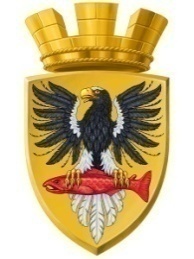                           Р О С С И Й С К А Я   Ф Е Д Е Р А Ц И ЯКАМЧАТСКИЙ КРАЙП О С Т А Н О В Л Е Н И ЕАДМИНИСТРАЦИИ ЕЛИЗОВСКОГО ГОРОДСКОГО ПОСЕЛЕНИЯот    28.11.2018						№   2025-п           г. Елизово	В соответствии с Федеральным законом от 06.10.2003 № 131-ФЗ «Об общих принципах организации местного самоуправления в Российской Федерации», Уставом Елизовского городского поселения, Порядком установления тарифов на услуги, предоставляемые муниципальными предприятиями и учреждениями Елизовского городского поселения от 10.12.2012 № 73-НПА, принятым Решением Собрания депутатов Елизовского городского поселения от 06.12.2012 № 386, протоколом заседания комиссии по установлению и регулированию тарифов в Елизовском городском поселении от 26.11.2018 № 4ПОСТАНОВЛЯЮ:Утвердить и ввести в действие на период с 01 января 2019 года по 31 декабря 2019 года тарифы на платные услуги, оказываемые МУП «Елизовское городское хозяйство 2», согласно приложению к настоящему постановлению.Управлению делами администрации Елизовского городского поселения опубликовать (обнародовать) настоящее постановление в средствах массовой информации и разместить в информационно-телекоммуникационной сети «Интернет» на официальном сайте администрации Елизовского городского поселения.Настоящее постановление вступает в силу после его официального опубликования (обнародования). Контроль за исполнением настоящего постановления оставляю за собой.Глава администрацииЕлизовского городского поселения 				  	Д.Б. Щипицын									Приложение  к постановлению									администрации Елизовского									городского поселения									от  28.11.2018   № 2025-пТарифы на платные услуги, оказываемыеМУП «Елизовское городское хозяйство 2», с 01 января 2019 года по               31 декабря 2019 года (МУП «Елизовское городское хозяйство 2» не является плательщиком НДС).Об утверждении тарифов на платные услуги, оказываемые МУП «Елизовское городское хозяйство 2», на 2019 год№ п/пНаименование работ (услуг)Ед. изм.Стоимость работы (без учета материалов),  руб.1234Санитарно-технические работы:1Снятие: кранов водоразборных или туалетныхшт43,002Снятие: клапанов фланцевых приемных диаметром до 50 ммшт219,003Снятие: клапанов фланцевых обратных диаметром до 50 ммшт354,004Снятие: клапанов фланцевых приемных диаметром до 50 ммшт219,005Снятие: клапанов фланцевых обратных диаметром до 50 ммшт354,006Снятие: клапанов фланцевых приемных диаметром до 100 ммшт376,007Снятие: клапанов фланцевых обратных диаметром до 100 ммшт724,008Снятие: смесителя с душевой сеткойшт435,009Снятие: смесителя без душевой сеткишт278,0010Снятие: колонок водогрейныхшт917,0011Смена дровяной колонки с подключениемшт2208,0012Снятие: задвижек диаметром до 100 ммшт720,0013Демонтаж санитарных приборов: умывальников и раковинкомплект388,0014Демонтаж санитарных приборов: унитазов и писсуаровкомплект483,0015Демонтаж санитарных приборов: моеккомплект776,0016Демонтаж санитарных приборов: ваннкомплект2215,0017Демонтаж санитарных приборов: смывных трубкомплект422,0018Демонтаж санитарных приборов: сидений к унитазамкомплект330,0019Демонтаж санитарных приборов: сифоновкомплект445,0020Демонтаж сан. приборов: смывных бачков чугун. или фаянсовых на стенекомплект327,0021Демонтаж санитарных приборов: смывных бачков пластмассовых на стенекомплект303,0022Демонтаж санитарных приборов: смывных бачков фаянсовых на унитазекомплект282,0023Смена арматуры: вентиля , шарового крана диам. до 20 ммшт612,0024Смена арматуры: вентиля, шарового крана диам. до 32 ммшт779,0025Смена арматуры: кранов водоразборных и туалетныхшт252,0026Смена арматуры: смесителей с душевой сеткойшт1709,0027Смена арматуры: смесителей без душевой сеткишт1512,0028Смена арматуры: задвижек диаметром 50 ммшт816,0029Смена санитарных приборов: сифонов чугунныхшт577,0030Смена санитарных приборов: манжетов резиновых к унитазамшт605,0031Смена санитарных приборов: смывных труб с резиновыми манжетамишт756,0032Смена санитарных приборов: выпусков к умывальникам и мойкамшт318,0033Смена санитарных приборов: смывных бачковшт961,0034Смена санитарных приборов: гибких подводокшт396,0035Смена санитарных приборов: смывных крановшт756,0036Смена санитарных приборов: унитазов типа "Компакт"шт3120,0037Смена санитарных приборов: чаш "Генуя"шт3307,0038Смена санитарных приборов: унитазовшт2682,0039Смена санитарных приборов: моек на одно отделениешт2475,0040Смена санитарных приборов: моек на два отделенияшт3081,0041Смена санитарных приборов: ванн чугунныхшт4441,0042Смена санитарных приборов: ванн стальныхшт4023,0043Смена санитарных приборов: раковиншт1446,0044Смена санитарных приборов: полотенцесушителейшт1056,0045Смена санитарных приборов: умывальниковшт1603,0046Смена санитарных приборов: шарового крана смывного бачкашт658,0047Регулировка смывного бачкашт202,0048Смена внутренних трубопроводов из чугунных канализ. труб диам. до: 50 ммм1669,0049Смена внутренних трубопроводов из чугунных канализ. труб диам. до: 100 ммм1765,0050Смена полиэтиленовых канализационных труб диаметром до: 50 ммм442,0051Смена полиэтиленовых канализационных труб диаметром до: 100 ммм468,0052Замена внутренних трубопроводов водоснабжения из стальных труб на многослойные металл-полимерные трубы диаметром до: 15 ммм1270,0053Замена внутренних трубопроводов водоснабжения из стальных труб на многослойные металл-полимерные трубы диаметром до: 20 ммм1172,0054Замена внутренних трубопроводов водоснабжения из стальных труб на многослойные металл-полимерные трубы диаметром до: 25 ммм1172,0055Замена внутренних трубопроводов водоснабжения из стальных труб в типовых сантехкабинах на многослойные металл-полимерные трубы диаметром до: 15 ммм1368,0056Замена внутренних трубопроводов водоснабжения из стальных труб в типовых сантехкабинах на многослойные металл-полимерные трубы диаметром до: 20 ммм1255,0057Замена внутренних трубопроводов водоснабжения из стальных труб в типовых сантехкабинах на многослойные металл-полимерные трубы диаметром до: 25 ммм1255,0058Очистка канализационной сети: внутреннейм243,0059Очистка канализационной сети: дворовойм816,0060Замена трубопроводов отопления из стальных труб на трубопроводы из многослойных металл-полимерных труб при стояковой системе отопления диаметром до: 15 ммм1217,0061Замена трубопроводов отопления из стальных труб на трубопроводы из многослойных металл-полимерных труб при стояковой системе отопления диаметром до: 20 ммм1315,0062Замена трубопроводов отопления из стальных труб на трубопроводы из многослойных металл-полимерных труб при стояковой системе отопления диаметром до: 25 ммм1383,0063Замена трубопроводов отопления из стальных труб на трубопроводы из многослойных металл-полимерных труб при коллекторной системе отопления диаметром до: 15 ммм922,0064Замена трубопроводов отопления из стальных труб на трубопроводы из многослойных металл-полимерных труб при коллекторной системе отопления диаметром до: 20 ммм1179,0065Замена трубопроводов отопления из стальных труб на трубопроводы из многослойных металл-полимерных труб при коллекторной системе отопления диаметром до: 25 ммм1263,0066Смена сгонов у трубопроводов диаметром до: 20 ммшт217,0067Смена сгонов у трубопроводов диаметром до: 32 ммшт314,0068Смена сгонов у трубопроводов диаметром до: 50 ммшт537,0069Демонтаж радиаторов весом до: 80 кгшт795,0070Демонтаж радиаторов весом до: 160 кгшт1194,0071Монтаж радиаторов чугунныхшт1484,0072Монтаж радиаторов стальныхшт1247,0073Монтаж регистров диам. 40мм м127,0074Демонтаж ребристых трубшт658,0075Демонтаж калориферов массой до: 125 кгшт1851,0076Демонтаж калориферов массой до: 250 кгшт2241,0077Перегруппировка с отсоединением и обратным присоединением одной секции при весе радиатора до: 80 кград.2230,0078Перегруппировка с отсоединением и обратным присоединением одной секции при весе радиатора до: 160 кград.3273,0079Перегруппировка с отсоединением и обратным присоединением одной секции при весе радиатора до: 240 кград.4476,0080Добавлять на каждую секцию сверх первойсекц.561,0081Добавление секций радиаторов: одной или двух крайнихшт1633,0082Добавление секций радиаторов: одной или двух среднихшт2094,0083Снятие секций радиаторов одной или двух крайнихшт1482,0084Снятие секций радиаторов одной или двух среднихшт1830,0085Прочистка и промывка отопительных приборов: радиаторов весом до 80 кг внутри зданияшт2204,0086Прочистка и промывка отопительных приборов: радиаторов весом до 160 кг внутри зданияшт3021,0087Прочистка и промывка отопительных приборов: ребристых труб внутри зданияшт1679,0088Прочистка и промывка отопительных приборов: радиаторов весом до 80 кг вне зданияшт2808,0089Прочистка и промывка отопительных приборов: радиаторов весом до 160 кг вне зданияшт4231,0090Смена: воздушных кранов радиаторов (кран Маевского)шт178,0091Смена: пробко-спускных крановшт316,0092Смена: кранов двойной регулировкишт762,0093Смена жалюзийных решетокшт349,0094Прочистка вентиляционных каналовм141,0095Смена частей канализационного стояка: патрубкашт2381,0096Смена частей канализационного стояка: флюгаркишт1043,0097Прочистка труб внутренней канализации диаметром 50-150 мм установкой R 600 простого засорапог.м756,0098Прочистка труб внутренней канализации диаметром 50-150 мм установкой R 600 сложного засорапог.м2268,0099Прочистка труб внутренней канализации диаметром 50-150 мм установкой R 600 при узких или изогнутых трубахпог.м3780,00100Вырезка и врезка контрольного участка для определения внутреннего состояния труб диаметром до: 100 ммм2722,00101Замена прокладок на фланцевых соединениях трубопроводов диаметром труб до: 100 мм1прокл.259,00102Установка индивидуальных приборов учета ХВС, ГВС (со ст-тью ПУ)шт4390,00103Установка индивидуальных приборов учета ХВС, ГВС (без ст-ти ПУ)шт3634,00104Замена индивидуального прибора учета ХВС, ГВС (со ст-тью ПУ)шт2195,00105Замена индивидуального прибора учета ХВС, ГВС (без ст-ти ПУ)шт1439,00106Вызов мастера1 час484,00Электромонтажные работы107Демонтаж электропроводки: скрытая проводкам18,00108Демонтаж электропроводки: шнур на роликахм20,00109Демонтаж электропроводки, провода на крюках /якорях/ с изоляторами сечением: 16 мм2м98,00110Монтаж электропроводки по деревум121,00111Монтаж электропроводки по бетонум437,00112Демонтаж кабелям69,00113Прокладка кабелям370,00114Демонтаж осветительных приборов: выключатели, розеткишт42,00115Демонтаж патрона (отдельно висящего)шт50,00116Демонтаж осветительных приборов: Светильники с лампами накаливанияшт45,00117Демонтаж осветительных приборов: Бра, плафонышт78,00118Демонтаж осветительных приборов: Светильник с люминисцентными лампами, люстрашт128,00119Демонтаж звонка1 прибор50,00120Демонтаж кнопки звонка1 прибор43,00121Монтаж звонка1 прибор100,00122Монтаж кнопки звонка1 прибор86,00123Демонтаж вентилятора1 прибор165,00124Монтаж вентилятора1 прибор330,00125Смена ламп: накаливанияшт51,00126Смена ламп: люминесцентныхшт100,00127Смена магнитных пускателейшт2077,00128Смена пакетных выключателейшт280,00129Смена светильников: с лампами накаливанияшт639,00130Смена светильников: с люминесцентными лампамишт1171,00131Смена: выключателейшт173,00132Смена: розетокшт173,00133Смена патроновшт281,00134Монтаж светильников на кронштейнах шт710,00135Монтаж светильников встроенныхшт638,00136Монтаж светильников  в подвесном потолкешт975,00137Монтаж схемы учета электроснабженияед.6083,00138Демонтаж схемы учета электроснабженияед.1521,00139Сверление отверстий сквозных диаметром  до 30мм, дерево т.до 300ммшт67,00140Сверление отверстий сквозных диаметром  до 30мм, гипс т.до 100ммшт12,00141Сверление отверстий сквозных диаметром  до 30мм, кирпич т.до 120ммшт31,00142Сверление отверстий сквозных  бетонных поверхностейшт46,00143Разметка, пробивка, сверление гнезд для соединительных коробок, выключателей, штепсельных розеток по кирпичушт54,00144Разметка, пробивка, сверление гнезд для соединительных коробок, выключателей, штепсельных розеток, гипсшт37,00145Демонтаж электросчетчиковшт597,00146Смена электросчетчиковшт1990,00147Отключение прибора учета электроэнергииприбор622,00148Подключение прибора учета электроэнергииприбор1699,00149Вызов мастера1 час484,00Прочие услуги150Выдача справки о состоянии квартиры (не)аварийная, (не)общежитие, (не) служебная) 1 справка121,00151Выкопировка из техпаспорта1 документ685,00152Составление акта осмотра квартиры (о затоплении, переустройству, жилищных условий)1 документ455,00153Повторная опломбировка индивидуальных приборов учета (при нарушении пломб, знаков поверки потребителем) 1 прибор923,00154Оформление технических условий на подключение энергопринимающих приборов для юр лиц1 комплект документов2042,00155Оформление акта разграничения балансовой принадлежности электросетей и эксплуатационной ответственности сторон1 документ2348,00156Ксерокопия документа (формат А-4)1 лист11,00157Оформление  документов (заявление, протокол, договор)1 комплект документов616,00